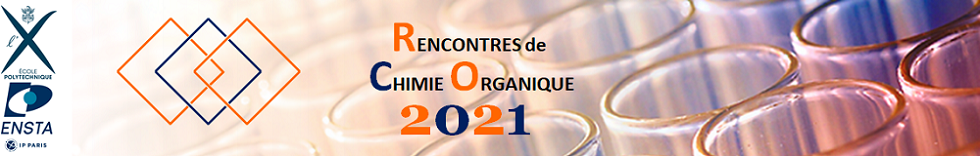 		Title (Calibri, 18, bold, centered)First Author,1 Second author,2 … and Last Author 2 (Calibri, 12, centered, presenting author underlined, First Name FAMILY NAME)1 Laboratory, Institution, Address (Calibri, 10, centered)e-mail address (Calibri, 10, italic, centered, blue, underlined)Insert here the text in English (Calibri, 12, justified) and schemes that describe your presentation.Do not exceed one page A4 format.Use the following notation for references.[1]References : (Calibri, 10, flush left)[1] Name, I; Journ. Abbrev. year, vol., pp. (calibri, 10, flush left)[2] Name, I; Journ. Abbrev. year, vol., pp. (calibri, 10, flush left)